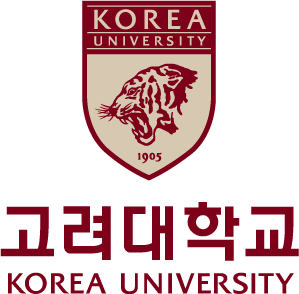 교과목 내역 Course Description* 공통과목 면제시험은 입학 직후 1학기 초 수강신청 정정 전 1회 신청가능, 공통과목 면제는 시험통과 후 최대 6학점까지 인정한다.  Core elective course waiver test can be applied only once before the end of course add-drop period in the first semester. Core elective courses can be waived up to 6 credits based on the waiver test result.  위와 같이 공통과목 면제시험을 신청하오니 승인하여 주시기 바랍니다.I hereby request waiver test of core elective course. 년(Y)                  월(M)                일(D)본 인 Applicant :                       (sign)국제대학원장 귀하To the Dean of the Graduate School of Int'l Studies공통과목 면제시험 신청서(국제대학원) Application for Waiver Test of Core Elective Course공통과목 면제시험 신청서(국제대학원) Application for Waiver Test of Core Elective Course공통과목 면제시험 신청서(국제대학원) Application for Waiver Test of Core Elective Course공통과목 면제시험 신청서(국제대학원) Application for Waiver Test of Core Elective Course학과주임Head of Department공통과목 면제시험 신청서(국제대학원) Application for Waiver Test of Core Elective Course공통과목 면제시험 신청서(국제대학원) Application for Waiver Test of Core Elective Course공통과목 면제시험 신청서(국제대학원) Application for Waiver Test of Core Elective Course공통과목 면제시험 신청서(국제대학원) Application for Waiver Test of Core Elective Course공통과목 면제시험 신청서(국제대학원) Application for Waiver Test of Core Elective Course공통과목 면제시험 신청서(국제대학원) Application for Waiver Test of Core Elective Course공통과목 면제시험 신청서(국제대학원) Application for Waiver Test of Core Elective Course공통과목 면제시험 신청서(국제대학원) Application for Waiver Test of Core Elective Course년    학기 Year     Semester년    학기 Year     Semester학과, 전공Course, Major학 번Student No.성 명NameE-MAIL핸드폰Mobile No.수강대학명Name of Institute취득과목명Course Name평점Grade학점Credit면제요청과목Course of waiver test과목개요 제출여부Submission of Course Description과목개요 제출여부Submission of Course Description면제요청과목Course of waiver test성적표 제출여부Submission of Transcript성적표 제출여부Submission of Transcript수강대학명Name of Institute취득과목명Course Name 평점Grade학점Credit면제요청과목Course of waiver test과목개요 제출여부Submission of Course Description과목개요 제출여부Submission of Course Description면제요청과목Course of waiver test성적표 제출여부Submission of Transcript성적표 제출여부Submission of Transcript